                                                                                                                                 “Azərbaycan Xəzər Dəniz Gəmiçiliyi”			                       			 	Qapalı Səhmdar Cəmiyyətinin 					       			“ 01 ”  Dekabr 2016-cı il tarixli		“216” nömrəli əmri ilə təsdiq edilmişdir.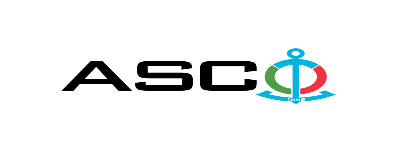           “Azərbaycan Xəzər Dəniz Gəmiçiliyi” Qapalı Səhmdar Cəmiyyətinin  tabeliyində olan struktur idarələrə tələb olunan tikinti materiallarının satınalınması məqsədilə açıq müsabiqə elan edir:Müsabiqə № AM061/2024(İddiaçı iştirakçının blankında)AÇIQ MÜSABİQƏDƏ İŞTİRAK ETMƏK ÜÇÜN MÜRACİƏT MƏKTUBU___________ şəhəri                                                                         “__”_______20_-ci il___________№           							                                                                                          ASCO-nun Satınalmalar Komitəsinin Sədricənab C.Mahmudluya,Hazırkı məktubla [iddiaçı podratçının tam adı göstərilir] (nin,nun,nın) ASCO tərəfindən “__________”ın satın alınması ilə əlaqədar elan edilmiş [iddiaçı tərəfindən müsabiqənin nömrəsi daxil edilməlidir]nömrəli açıq  müsabiqədə iştirak niyyətini təsdiq edirik.Eyni zamanda [iddiaçı podratçının tam adı göstərilir] ilə münasibətdə hər hansı ləğv etmə və ya müflislik prosedurunun aparılmadığını, fəaliyyətinin dayandırılmadığını və sözügedən satınalma müsabiqəsində iştirakını qeyri-mümkün edəcək hər hansı bir halın mövcud olmadığını təsdiq edirik. Əlavə olaraq, təminat veririk ki, [iddiaçı podratçının tam adı göstərilir] ASCO-ya aidiyyəti olan şəxs deyildir.Tərəfimizdən təqdim edilən sənədlər və digər məsələlərlə bağlı yaranmış suallarınızı operativ cavablandırmaq üçün əlaqə:Əlaqələndirici şəxs: Əlaqələndirici şəxsin vəzifəsi: Telefon nömrəsi: E-mail: Qoşma: İştirak haqqının ödənilməsi haqqında bank sənədinin əsli – __ vərəq.________________________________                                   _______________________                   (səlahiyyətli şəxsin A.A.S)                                                                                                        (səlahiyyətli şəxsin imzası)_________________________________                                                                  (səlahiyyətli şəxsin vəzifəsi)                                                M.Y.                                            MALLARIN SİYAHISI:Ödəniş şərti yalnız “fakt üzrə” qəbul edilir, avans təklif edən iştirakçıların təklifləri kənarlaşdırılacaqdır. Tədarük olunan malların uygunluq və keyfiyyət sertifikatı tələb olunur.Yerli müəssisələrin Tədarük şərti yalnız DDP ilə qəbul olunur, Yerli müəssisələrin qiymət təklifi yalnız manat ilə qəbul olunacaq. Digər şərtlər qəbul olunmayacaq.Texniki suallarla bağlı:ASCO-nun Satınalmalar Departamentinin mütəxəssisi Emil BabayevTel: +994 50 212 35 11E-mail: : emil.a.babayev@asco.az   Müsabiqədə qalib elan olunan iddiaçı şirkət ilə satınalma müqaviləsi bağlanmamışdan öncə ASCO-nun Satınalmalar qaydalarına uyğun olaraq iddiaçının yoxlanılması həyata keçirilir.    Həmin şirkət bu linkə http://asco.az/sirket/satinalmalar/podratcilarin-elektron-muraciet-formasi/ keçid alıb xüsusi formanı doldurmalı və ya aşağıdakı sənədləri təqdim etməlidir:Şirkətin nizamnaməsi (bütün dəyişikliklər və əlavələrlə birlikdə)Kommersiya hüquqi şəxslərin reyestrindən çıxarışı (son 1 ay ərzində verilmiş)Təsisçi hüquqi şəxs olduqda, onun təsisçisi haqqında məlumatVÖEN ŞəhadətnaməsiAudit olunmuş mühasibat uçotu balansı və ya vergi bəyannaməsi (vergi qoyma sistemindən asılı olaraq)/vergi orqanlarından vergi borcunun olmaması haqqında arayışQanuni təmsilçinin şəxsiyyət vəsiqəsiMüəssisənin müvafiq xidmətlərin göstərilməsi/işlərin görülməsi üçün lazımi lisenziyaları (əgər varsa)Qeyd olunan sənədləri təqdim etməyən və ya yoxlamanın nəticəsinə uyğun olaraq müsbət qiymətləndirilməyən şirkətlərlə müqavilə bağlanılmır və müsabiqədən kənarlaşdırılır. Müsabiqədə iştirak etmək üçün təqdim edilməli sənədlər:Müsabiqədə iştirak haqqında müraciət (nümunə əlavə olunur);İştirak haqqının ödənilməsi barədə bank sənədi;Müsabiqə təklifi; Malgöndərənin son bir ildəki (əgər daha az müddət fəaliyyət göstərirsə, bütün fəaliyyət dövründəki) maliyyə vəziyyəti barədə bank sənədi;Azərbaycan Respublikasında vergilərə və digər icbari ödənişlərə dair yerinə yetirilməsi vaxtı keçmiş öhdəliklərin, habelə son bir il ərzində (fəaliyyətini dayandırdığı müddət nəzərə alınmadan) vergi ödəyicisinin Azərbaycan Respublikasının Vergi Məcəlləsi ilə müəyyən edilmiş vəzifələrinin yerinə yetirilməməsi hallarının mövcud olmaması barədə müvafiq vergi orqanlarından arayış.İlkin mərhələdə müsabiqədə iştirak haqqında müraciət (imzalanmış və möhürlənmiş) və iştirak haqqının ödənilməsi barədə bank sənədi (müsabiqə təklifi istisna olmaqla) ən geci  01.05.2024-cü il, Bakı vaxtı ilə saat 17:00-a qədər Azərbaycan, rus və ya ingilis dillərində “Azərbaycan Xəzər Dəniz Gəmiçiliyi” Qapalı Səhmdar Cəmiyyətinin ( “ASCO” və ya “Satınalan təşkilat”) yerləşdiyi ünvana və ya Əlaqələndirici Şəxsin elektron poçtuna göndərilməlidir, digər sənədlər isə müsabiqə təklifi zərfinin içərisində təqdim edilməlidir.   Satın alınması nəzərdə tutulan mal, iş və xidmətlərin siyahısı (təsviri) əlavə olunur.İştirak haqqının məbləği və Əsas Şərtlər Toplusunun əldə edilməsi:Müsabiqədə iştirak etmək istəyən iddiaçılar aşağıda qeyd olunmuş məbləğdə iştirak haqqını ASCO-nun bank hesabına ödəyib (ödəniş tapşırığında müsabiqə keçirən təşkilatın adı, müsabiqənin predmeti dəqiq göstərilməlidir), ödənişi təsdiq edən sənədi birinci bölmədə müəyyən olunmuş vaxtdan gec olmayaraq ASCO-ya təqdim etməlidir. Bu tələbləri yerinə yetirən iddiaçılar satınalma predmeti üzrə Əsas Şərtlər Toplusunu elektron və ya çap formasında əlaqələndirici şəxsdən elanın IV bölməsində göstərilən tarixədək həftənin istənilən iş günü saat 08:00-dan 17:00-a kimi ala bilərlər.İştirak haqqının məbləği (ƏDV-siz): 50 Azn.Iştirak haqqı manat və ya ekvivalent məbləğdə ABŞ dolları və AVRO ilə ödənilə bilər.  Hesab nömrəsi: İştirak haqqı ASCO tərəfindən müsabiqənin ləğv edilməsi halı istisna olmaqla, heç bir halda geri qaytarılmır.Müsabiqə təklifinin təminatı :Müsabiqə təklifi üçün təklifin qiymətinin azı 1 (bir) %-i həcmində bank təminatı (bank qarantiyası) tələb olunur. Bank qarantiyasının forması Əsas Şərtlər Toplusunda göstəriləcəkdir. Bank qarantiyalarının əsli müsabiqə zərfində müsabiqə təklifi ilə birlikdə təqdim edilməlidir. Əks təqdirdə Satınalan Təşkilat belə təklifi rədd etmək hüququnu özündə saxlayır. Qarantiyanı vermiş maliyyə təşkilatı Azərbaycan Respublikasında və/və ya beynəlxalq maliyyə əməliyyatlarında qəbul edilən olmalıdır. Satınalan təşkilat etibarlı hesab edilməyən bank qarantiyaları qəbul etməmək hüququnu özündə saxlayır.Satınalma müsabiqəsində iştirak etmək istəyən şəxslər digər növ təminat (akkreditiv, qiymətli kağızlar, satınalan təşkilatın müsabiqəyə dəvət sənədlərində göstərilmiş xüsusi hesabına  pul vəsaitinin köçürülməsi, depozitlər və digər maliyyə aktivləri) təqdim etmək istədikdə, təminat növünün mümkünlüyü barədə Əlaqələndirici Şəxs vasitəsilə əvvəlcədən ASCO-ya sorğu verməlidir və razılıq əldə etməlidir. Müqavilənin yerinə yetirilməsi təminatı satınalma müqaviləsinin qiymətinin 5 (beş) %-i məbləğində tələb olunur.Hazırki satınalma əməliyyatı üzrə Satınalan Təşkilat tərəfindən yalnız malların anbara təhvil verilməsindən sonra ödənişinin yerinə yetirilməsi nəzərdə tutulur, avans ödəniş nəzərdə tutulmamışdır.Müqavilənin icra müddəti: Mallara təcili təlabat yarandığından çatdırılma müddəti 10 gün ərzində nəzərdə tutulmuşdur.Müsabiqə təklifinin təqdim edilməsinin son tarixi və vaxtı:Müsabiqədə iştirak haqqında müraciəti və iştirak haqqının ödənilməsi barədə bank sənədini birinci bölmədə qeyd olunan vaxta qədər təqdim etmiş iştirakçılar, öz müsabiqə təkliflərini bağlı zərfdə (1 əsli və 1 surəti olmaqla) 06 may 2024-cü il, Bakı vaxtı ilə saat 17:00-a qədər ASCO-ya təqdim etməlidirlər.Göstərilən tarixdən və vaxtdan sonra təqdim olunan təklif zərfləri açılmadan geri qaytarılacaqdır.Satınalan təşkilatın ünvanı:Azərbaycan Respublikası, Bakı şəhəri, AZ1003 (indeks), Bakı şəhəri Mikayıl Useynov küçəsi 2 ASCO-nun Satınalmalar Komitəsi.Əlaqələndirici şəxslər:ASCO-nun Satınalmalar Departamentinin mütəxəssisiEmil BabayevTelefon nömrəsi: +994 50 212 35 11 (daxili nömrə 1242)Elektron ünvan: emil.a.babayev@asco.az, tender@asco.azHüquqi məsələlər üzrə:Telefon nömrəsi: +994 12 4043700 (daxili: 1262)Elektron ünvan: tender@asco.az Müsabiqə təklif zərflərinin açılışı tarixi, vaxtı və yeri:Zərflərin açılışı 07 may 2024-cü il tarixdə, Bakı vaxtı ilə saat 15:00-da  elanın V bölməsində göstərilmiş ünvanda baş tutacaqdır. Zərflərin açılışında iştirak etmək istəyən şəxslər iştirak səlahiyyətlərini təsdiq edən sənədi (iştirakçı hüquqi və ya fiziki şəxs tərəfindən verilmiş müvafiq etibarnamə) və şəxsiyyət vəsiqələrini müsabiqənin baş tutacağı tarixdən ən azı yarım saat qabaq Satınalan Təşkilata təqdim etməlidirlər.Müsabiqənin qalibi haqqında məlumat:Müsabiqə qalibi haqqında məlumat ASCO-nun rəsmi veb-səhifəsinin “Elanlar” bölməsində yerləşdiriləcəkdir.№Material və avadanlığın adıKodu, tipi, markası, parametrləri,  cizgi №-si və digər məlumatlar Ölçü vahidiSayı TələbnaməTəyinatı1Dam üçün su novu (navalça) oval formada  DIN EN 612-2005 (RAL 3011)  4000x0,47mmm8010092842Dənizçi Təmir-Tikinti MMC2Kronşteyn (navalça üçün), oval formada ГОСТ Р 59647-2021  (RAL 3011)  D=120mmədəd10010092842Dənizçi Təmir-Tikinti MMC3Navalça üçün qazan (dam üçün), oval formada ГОСТ 7623-84, DIN EN 612-2005  (RAL 3011)  boru çıxışı    Ø75mmədəd810092842Dənizçi Təmir-Tikinti MMC4Dam örtüyu çerepitsa RAL 3011            ГОСТ Р 58153-20182200x1200x0,47mmm²1082.410092842Dənizçi Təmir-Tikinti MMC5Sinklənmiş su borusu (dam üçün)  RAL 3011 ГОСТ 7623-84, DIN EN 612-200510x6sm,  L=4mm4810092842Dənizçi Təmir-Tikinti MMC6Dəmir xamut metal su borusu üçün RAL 3011  ГОСТ 24137-8010x6sm ədəd5010092842Dənizçi Təmir-Tikinti MMC7Laminat (açıq ceviz rəng) (qupkası ilə birlikdə) ГОСТ 32304-20131286x194x8mmm²100010092842Dənizçi Təmir-Tikinti MMC8Keramik plitə (Metlax,ağ üzəri açıq qəhvəyi zolaqlı) sürüşməyən ГОСТ  6787-2001 40x40x1smm²5010092842Dənizçi Təmir-Tikinti MMC9Keramoqranit  plitə (Metlax,ağ üzəri açıq qəhvəyi zolaqlı)   ГОСТ  6787-2001 120x60x1smm²38010092842Dənizçi Təmir-Tikinti MMC10Keramoqranit  plitə üçün kant (qəhvəyi rəng)  ГОСТ  6787-200120x60x1smm²3510092842Dənizçi Təmir-Tikinti MMC11Alçipan (yaşıl)  ГОСТ 6266-9712x2500x1200mm  ədəd30010092842Dənizçi Təmir-Tikinti MMC12Xaç-3D sıxac  keramik piltə üçün (200 ədəd) ГОСТ 669-1100-qutu10010092842Dənizçi Təmir-Tikinti MMC13Vakuumlu tutacaq 2 hissəli (keramik plitə  üçün)    ГОСТ Р 59268-2020  2x11,5 smədəd610092842Dənizçi Təmir-Tikinti MMC14Keramik  plitə (kafel,ağ üzəri açıq qəhvəyi zolaqlı)  ГОСТ 13996-201930x60x1smm²22010092842Dənizçi Təmir-Tikinti MMC15Keramik plitə (kafel) üçün plastik künclük çöl ГОСТ 19111-2001L=2.8m, eni 1smədəd10010092842Dənizçi Təmir-Tikinti MMC16Keramik plitə (kafel) üçün plastik künclük İç ГОСТ 19111-2001L=2.8m, eni 1smədəd10010092842Dənizçi Təmir-Tikinti MMC17Laminat üçün allüminium paroq (açıq ceviz rəng)  ГОСТ 32304-20134x280smədəd1510092842Dənizçi Təmir-Tikinti MMC18Keramik piltə (metlax) üçün metal paroq (açıq qəhvəyi rəng)  ГОСТ 32304-20133x270smədəd1010092842Dənizçi Təmir-Tikinti MMC19Penoplast  Tavan künclüyü (paduqa)     ГОСТ 15588-201412sm-likm80010092842Dənizçi Təmir-Tikinti MMC20Gips Tavan künclüyü (paduqa)  ГОСТ 125-2018, ГОСТ Р 70034-202212sm-likm10010092842Dənizçi Təmir-Tikinti MMC21Dam üçün su novu (navalça) oval formada  ГОСТ 7623-84, DIN EN 612-2005 (qara rəng)  4000x0,47mmm3210092842Dənizçi Təmir-Tikinti MMC22Kronşteyn (navalça üçün), oval formada ГОСТ Р 59647-2021 (qara rəng)  D=120mmədəd4010092842Dənizçi Təmir-Tikinti MMC23Navalça üçün qazan (dam üçün), oval formada ГОСТ 7623-84, DIN EN 612-2005  (qara rəng) boru çıxışı    Ø75mmədəd510092842Dənizçi Təmir-Tikinti MMC24Dam örtüyu profnastil (gümüş rəng)   ГОСТ 24045-2016  TŞ1122-004-63280288-20126500x1160x0,47mmm²226.210092842Dənizçi Təmir-Tikinti MMC25Dam örtüyu profnastil (gümüş rəng)   ГОСТ 24045-2016 TŞ1122-004-63280288-20124000x1160x0,47mmm²120.6410092842Dənizçi Təmir-Tikinti MMC26Dam örtüyu profnastil (gümüş rəng)   ГОСТ 24045-2016 TŞ1122-004-63280288-20125000x1160x0,47mmm²23.2010092842Dənizçi Təmir-Tikinti MMC27Metal montaj DİN-reykası (ray planka) ГОСТ Р МЭК 60715-20031m-likədəd1510092842Dənizçi Təmir-Tikinti MMC28Şüşəli pambıq S=50mm,L= 1220 mm,0,044Vt/mK, -60°C/+220°C,КМОm²120010079079ZGTTZ29Kiper lenti(pambıq) eni-50mm, L=50mUNT1010088088ZGTTZ30Kiper lenti(pambıq) eni-20mm, L=50mUNT1010088088ZGTTZ31Metlax 33x33 sm Rəng: Fil dişiM220010089529ZGTTZ32Ruberoid РКП-350(Ölçü1x15m)Qalınlıq 3mmUNT510074638XDND33Boru üçün polipropilen izolyasiya F-15mmM15010067191XDND34Məcun üzlük 30kq, gips əsaslıksə110082948XDND35Məcun üzlük 30kq, gips əsaslıksə310072623İXİ36Məcun astar 30kq, gips əsaslıksə210072623İXİ37Bitum БНД-130/200KG150010074803BGTZ38PVC panel (lambrin) 7mmM22110072690BGTZ39Qum suvaq üçünM35010073702BGTZ40Daş tozu (Otsep) М-1200, 2,5mmM34010073702BGTZ41PVC panel (lambrin) 7mmM23010081675BGTZ42Metlax 30x30 sm (rəng: fil dişi)M212010089390BGTZ43Karniz altlığı plastmas 2 xəttli, 80x20mm, ,uzunluq 3 metrlikUNT4010091842BGTZ44Keramika yapışdırıcısı sement əsaslı C1TE, +50 - +300 °C, 25kqUNT5010091449BGTZ